T.C.MARMARA ÜNİVERSİTESİİLGİLİ MAKAMAYüksek öğrenimleri sırasında zorunlu / isteğe bağlı staja tâbi tutulan öğrenciler hakkında iş kazası ve meslek hastalığı sigortası uygulanır. 5510 Sayılı yasa gereği Yüksek Öğrenim sırasında zorunlu ve isteğe bağlı staja tâbi tutulan öğrencilerimiz için Marmara Üniversitesi prim ödeme yükümlüsüdür. Aşağıda bilgileri yer alan öğrencimizin stajını 10/20 işgünü süreyle kuruluşunuzda yapmasında göstereceğiniz ilgiye teşekkür eder, çalışmalarınızda başarılar dilerim.Prof. Dr. Sevinç ARIDekan Yardımcısı STAJ YAPILAN YERİNİŞVEREN/YETKİLİNİNÖĞRENCİNİN NÜFUS KAYIT BİLGİLERİ NOT : Staja başlama tarihinden en az 20 gün önce 1 kimlik ile birlikte öğrencinin bağlı bulunduğu ilgili Fakülte Muhasebe Birimine teslim edilmesi zorunludur. Teslim edilecek form 2 asıl nüsha olarak (fotokopi değil) hazırlanır.  5510 sayılı yasa gereğince staj başvurusunda bulunan öğrencinin iş kazası ve meslek hastalıkları sigorta primlerinin ödeme yükümlüsü Marmara Üniversitesi Rektörlüğüdür.Adı SoyadıFakülte/ NoÖğretim YılıBölümüTelefon Noe-posta adresiİkametgâh AdresiAdı/ÜnvanıAdresiÜretim/Hizmet AlanıTelefon NoFaks Noe-posta AdresiWeb AdresiStaja Başlama TarihiBitiş TarihiSüresi (gün)Adı SoyadıGörev ve ÜnvanıKurumumuzda/İşletmemizde staj yapması uygundur.İmza/Kaşee-posta AdresiKurumumuzda/İşletmemizde staj yapması uygundur.İmza/KaşeTarihKurumumuzda/İşletmemizde staj yapması uygundur.İmza/KaşeSoyadıNüf. Kay. Olduğu ilNüf. Kay. Olduğu ilAdı İlçeİlçeBaba AdıMahalle-KöyMahalle-KöyAna AdıCilt No: Cilt No: Doğum YeriAile Sıra NoAile Sıra NoDoğum TarihiSıra NoSıra NoT.C. Kimlik NoVerildiği Nüfus DairesiVerildiği Nüfus DairesiN. Cüzdan Seri noVeriliş NedeniVeriliş Nedeni(Varsa) SSK NoVeriliş TarihiVeriliş TarihiÖğrencinin Adres Bilgisi:Öğrencinin Adres Bilgisi:ÖĞRENCİNİN İMZASIÖĞRENCİNİN İMZASISTAJ KOMİSYONU ONAYISTAJ KOMİSYONU ONAYIFAKÜLTE ONAYIFAKÜLTE ONAYIBelge üzerindeki bilgilerin doğru olduğunu beyan eder, staj evrakının hazırlanmasını saygılarımla arz ederim.Tarih :Belge üzerindeki bilgilerin doğru olduğunu beyan eder, staj evrakının hazırlanmasını saygılarımla arz ederim.Tarih :Tarih :Tarih :Sosyal Güvenlik Kurumuna staja başlama giriş işlemi yapılmıştır.Tarih :Sosyal Güvenlik Kurumuna staja başlama giriş işlemi yapılmıştır.Tarih :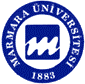 